TABEL DE ÎNSCRIEREpentru candidaţii din seria 1)_______________- BACALAUREAT 2020Sesiunea ____________Data,  _________________Avizat,     Profesor diriginte 2) ______________________         Secretar  3) ______________________Prezentul document se încheie în 2 (două) exemplareNr.crt.Numele, iniţiala tatălui şi prenumelecandida-tuluiC.N.P.Filieră, profil, specializareA) probă de evaluare a competenţelor lingvistice de comunicare orală în limba românăA) probă de evaluare a competenţelor lingvistice de comunicare orală în limba românăB) probă de evaluare a competenţelor lingvistice de comunicare orală în limba maternăB) probă de evaluare a competenţelor lingvistice de comunicare orală în limba maternăC) probă de evaluare a competenţelor lingvistice într-o limbă de circulaţie internaţională **)C) probă de evaluare a competenţelor lingvistice într-o limbă de circulaţie internaţională **)C) probă de evaluare a competenţelor lingvistice într-o limbă de circulaţie internaţională **)C) probă de evaluare a competenţelor lingvistice într-o limbă de circulaţie internaţională **)D) probă de evaluare a competenţelor digitaleD) probă de evaluare a competenţelor digitaleE) a) Probă scrisă la limba şi literatura română   E) a) Probă scrisă la limba şi literatura română   E) b) Probă scrisă la limba şi literatura maternăE) b) Probă scrisă la limba şi literatura maternăE) c) Proba scrisă, diferenţiată în funcţie de filieră, profil şi specializare: matematică sau istorieE) c) Proba scrisă, diferenţiată în funcţie de filieră, profil şi specializare: matematică sau istorieE) d) Probă scrisă la alegere a profilului și specializării la una dintre disciplinele:fizică, chimie, biologie, informatică, geografie, filosofie, logică , argumentare şi comunicare, economie, psihologie sau sociologieE) d) Probă scrisă la alegere a profilului și specializării la una dintre disciplinele:fizică, chimie, biologie, informatică, geografie, filosofie, logică , argumentare şi comunicare, economie, psihologie sau sociologieE) d) Probă scrisă la alegere a profilului și specializării la una dintre disciplinele:fizică, chimie, biologie, informatică, geografie, filosofie, logică , argumentare şi comunicare, economie, psihologie sau sociologieSemnătura candidatului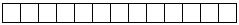 *)a)*)b1)*)e)b2)*)*) e)*)a)*)c)*)d)*)Tip de programă ***)□ 1       □ 2  Limbaj de programare ****)□ Pascal     □ C/C++